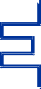 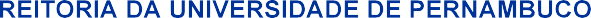 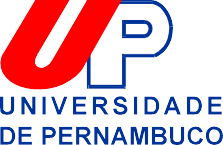 Universidade de Pernambuco - UPEPró-Reitoria de Administração e Finanças – PROADMI Assessoria de Convênios Acadêmicos - ACARELAÇÃO DE INSTITUIÇÕES / ENTIDADES CONVENIADAS UNIVERSIDADE DE PERNAMBUCO - UPENºINSTITUIÇÕES/ENTIDADESLOCALIZAÇÃOCNPJINÍCIOTÉRMINO1AGENCIA DE INTEGRAÇÃO EMPRESA ESCOLA LTDA – AGIELPARÁ DE MINAS – MG01.406.617/0001-7426/08/201926/08/20232AGÊNCIA ESTADUAL DE TECNOLOGIA DA INFORMAÇÃO – ATIRECIFE – PE06.067.608/0001-1004/04/201804/04/20233AGENTE DE INTEGRAÇÃO UP ESTÁGIOBRASÍLIA29.750.236/0001-2718/11/202218/11/20274ASSSOCIAÇÃO CARUARUENSE DE ENSINO SUPERIOR E TÉCNICO - ASCESRECIFE-PE11.022.597/0001-9111/03/202211/03/20255ASSOCIAÇÃO DAS INSTITUIÇÕES DE ENSINO SUPERIOR DE PERNAMBUCO – ASSIESPERECIFE – PE04.440.019/0001-0026/08/201926/08/2023     6AVANÇAR – ASSOCIAÇÂO DE ESTUDO EM POLÍTICAS SOCIAISSÃO PAULO - SP28.767.599/0001-0207/12/202107/12/20237AUTARQUIA EDUCACIONAL DO VALE DO SÃOFRANCISACO – AEVSFPETROLINA – PE11.157.971/0001-6602/07/201902/07/20248CENTRO DE ENSINO GRAU TÉCNICORECIFE-PE07.667.254/0001-0715/03/202215/03/20249CENTRO DE ENSINO GRAU TÉCNICO CURSO DE RADIOLOGIA – UNIDADE BOA VISTARECIFE - PE06.667.254/0001-0716/08/202216/08/202410CENTRO DE ENSINO GRAU TÉCNICO – UNIDADE CARPINACARPINA-PE17.939.454/0001-2522/06/202222/06/202411CENTRO DE INTEGRAÇÃO EMPRESA ESCOLA DO ESTADO DO RIO DE JANEIRO – CIEE/RJRIO DE JANEIRO-RJ33.661.745/0001-5012/04/2022                                                                                                                                                                                                                                                                                                                                                                                                                                                                                                                                                                                                                                                                                            12/04/202712CENTRO PROFISSIONASLIZANTE DE SAÚDE IRMÃ DULCERECIFE-PE04.704.148/0001-6826/01/202226/01/202413CENTRO UNIVERSITÁRIO TIRADENTES – UNIT PERECIFE-PE13.013.263/0062-0729/10/202129/10/202614CIDE – CAPACITAÇÃO, INSERÇÃO E DESENVOLVIMENTOSALVADOR - BA03.935.660/001-5208/06/202108/06/202415COLÉGIO DE SAÚDE DE PERNAMBUCOOLINDA-PE00.385.775/0001-2211/01/202211/01/202416COLÉGIO DIOCESANO DE GARANHUNSGARANHUNS-PE10.233.930/000117 /03/202113/03/202317CONSELHO REGIONAL DE MEDICINA NO ESTADO DEPERNAMBUCO - CREMEPERECIFE – PE09.790.999/0001-9429/07/2016Indeterminado   18DIOCESE DE NAZARÉRECIFE-PE11.022.597/0001-9117/03/202217/03/202719DISTRITO SANITÁRIO ESPECIAL INDÍGENA - PERNAMBUCORECIFE-PE00.394.544/0041-7229/04/202229/04/202420EMPRESA FLIPON CARSÃO CARLOS - SP33.426.096/0001-0327/07/202127/07/2023    21ESCOLA PROFISSIONALIZANTE DE ENFERMAGEM DE ISRAELRECIFE-PE00.895.222.0001-1011/01/202211/01/202422ESCOLA PROFISSIONALIZANTE DE TEC. ENFERMAGEM VITÓRIARECIFE-PE14.412.711/0001-8824/06/202224/06/202423ESCOLA WILTON DE MEIRA PACHECO - ESEMPOLINDA-PE00.868.742.0001/-3311/01/202211/01/202424ESCOLA METROPOLITANA DE ENFERMAGEMPAULISTA-PE22.552.520/0001-4014/03/202214/03/202425FACULDADE FRASSINETTI DO RECIFERECIFE-PE10.847.747/0015-3912/08/202212/08/202426FUNDAÇÃO ALTINO VENTURARECIFE – PE10.667.814/0001-3824/10/202120/10/202427FUNDAÇÃO IRMÃO JOSÉ OTÃO - FIJOPORTO ALEGRE - RS88.483.276/0001-1913/09/202113/09/202528FUNDAÇÃO TERRA/CER IV- MENS SANAARCOVERDE-PE12.658.530/0001-0022/12/202122/12/202329 FUTURE ESTÁGIOS E EFETIVOSURUGUAIANA/RS97.537.462/00018420/07/202120/07/202530FACULDADE DE RIBEIRÃO PRETORIBEIRÃO PRETO – SP63.025.530/0001-0422/02/201822/02/202331GRUPO DE AJUDA À CRIANÇA COM CÂNCER DEPERNAMBUCO - GAC/PERECIFE – PE02.024.876/0001-0111/07/201811/07/203832INSTITUTO AVANÇADO DE TECNOLOGIA E INOVAÇÃO – IATIRECIFE – PE23.696.238/0001-0702/08/201902/03/202333INSTITUTO BALEIA JUBARTECARAVELAS – BA01.274.251/0001-2720/06/201120/06/202834ISBET- INSTITUTO BRASILEIRO PRO-EDUCAÇÃO, TRABALHO E DESENVOLVIMENTORECIFE-PE43.126.366/0013-5830/05/202230/05/202435INSTITUTO DO FÍGADO DE PERNAMBUCO - IFPRECIFE – PE07.421.208/0001-5003/04/201603/04/202636JUSTIÇA FEDERAL DE PRIMEIRO GRAURECIFE – PE05.441.804/0001-07/05/201505/05/202837MC2 PERFORMACE ORGANIZACIONAL – PLATAFORMAVAGGON ACELERADORA PROFISSIONALRECIFE – PE23.158.810/0001-7605/06/201905/06/202338MINISTÉRIO PÚBLICO DO TRABALHORECIFE-PE26.989.715/0037-1311/08/202207/10/202539MINISTÉRIO PÚBLICO FEDERAL - MPURECIFE – PE26.989.715/0021-5612/11/202012/11/202340PARQUE ESTADUAL DE DOIS IRMÃOSRECIFE-PE13.471.612/0002-9505/05/202105/05/202641PREFEITURA MUNICIPAL DE IATIIATI-PE11.286.374/0001-3119/10/202119/10/202342PREFEITURA MUNICIPAL DE JABOATÃO DOSGUARARAPESJABOATÃO DOSGUARARAPES – PE10.377.679/0001-9612/12/201712/12/202243PROCURADORIA GERAL DA JUSTIÇARECIE-PE24.417.065/0001-0305/08/201905/08/202444PROCURADORIA REGIONAL DO TRABALHO DA 6ª REGIÃORECIFE – PE26.989.715/0037-1311/08/202207/10/202545REAL HOSPITAL PORTUGUÊS DE BENEFICIÊNCIA EM PERNAMBUCO (RHP)RECIFE-PE10.892.164/0001-2418/03/202218/03/202446REDE NACIONAL DE ENSINO E PESQUISA - RNPRIO DE JANEIRO - RJ03.508.097/001-3610/12/202109/12/202247SECRETARIA DA MULHER DO RECIFERECIFE-PE10.565.000/0001-9221/10/202120/10/202348SECRETARIA DE SEGURANÇA CIDADÃ DO MUNICÍPIO DO RECIFERECIFE-PE10.565.0001/0001-9214/09/202214/09/202749SECRETARIA EXECUTIVA DE RESSOCIALIZAÇÃO - SERESRECIFE - PE06.290.858/0001-1401/08/202201/08/202350SECRETATIA ESTADUAL DE SAÚDE - SES/PERECIFE – PE10.572.048/0001-2818/06/202118/06/202651SECRETARIA MUNICIPAL DE SAÚDE DE ALAGOINHAALAGOINHA-PE11.419.791/0001-0509/08/202109/08/202352SECRETARIA MUNICIPAL DE SAÚDE DE ARCOVERDEARCOVERDE-PE10.399.635/0001-7119/03/202119/03/202353SECRETARIA MUNICIPAL DE SAÚDE DE BARBALHABARBALHA/-CE06.740.278/0001-8101/07/202101/07/202354SECRETARIA MUNICIPAL DE SAÚDE DE BOM JARDIMBOM JARDIM-PE10.589.928/0001-0722/02/202122/02/202355SECRETARIA MUNICIPAL DE SAÚDE DE BUÍQUEBUÍQUE-PE11.421.766/0001-6611/02/202111/02/202356STEFANINISÃO PAULO - SP58.063.360/0001-2005/10/202105/10/202557SECRETARIA MUNICIPAL DE SAUDE DE CUMARUCUMARU-PE11.319.452/0001-5701/01/202101/01/2023      58SECRETARIA MUNICIPAL DE SAÚDE DE CUSTÓDIACUSTÓDIA-PE10.298.546/0001-2410/05/2021     10/05/202359SECRETARIA MUNICIPAL DE SAÚDE DE ITACURUBAITACURUBA-PE11.873..674/0001-1704/02/202104/02/2023     60SECRETARIA MUNICIPAL DE SAÚDE DE JOÃO ALFREDOJOÃO ALFREDO –PE10.599.648/0001-8031/05/202231/05/202461SECRETARIA MUNICIPAL DE SAÚDE DE OLINDAOLINDA -PE10.404.184/0001-0901/09/202101/09/202362SECRETARIA MUNICIPAL DE SAÚDE DE PICOSPICOS-PE01.632.094/0001-8410/05/202110/05/202363SECRETARIA MUNICIPAL DE SAÚDE DE SANTA TEREZINHASANTA TEREZINHA-PE12.071.117/0001-4508/03/202108/03/202364SECRETARIA MUNICIPAL DE SERTANIASERTANIA-PE10.373.890/0001-3021/05/202121/05/202365SECRETARIA MUNICIPAL DE SAÚDE DE VITÓRIA DE SANTO ANTÃOVITÓRIA DE SANTOANTÃO – PE08.916.501/0001-2415/03/202115/03/202366SECRETARIA MUNICIPAL DE SAÚDE DO RECIFERECIFE-PE10.565.000/0001-9203/02/202203/02/202767SERVIÇO NACIONAL DE APRENDIZAGEM COMERCIAL - SENACRECIFE-PE03.485.324/0001-5519/01/202219/01/202468SERVIÇO NACIONAL DE APRENDIZAGEM INDUSTRIAL – SENAIRECIFE – PE03.789.272/0001-0023/10/201923/10/202369SERVIÇO SOCIAL DO COMÉRCIO – SESCRECIFE – PE03.482.931/0001-29/08/201901/09/202370TRIBUNAL REGIONAL DO TRABALHO DA 6º REGIÃO - TRT6RECIFE – PE02.566.224/0001-9015/03/201915/03/202471TRIBUNAL REGIONAL ELEITORAL DE PERNAMBUCO - TRERECIFE-PE057.900.650/001-0011/08/202226/07/202772UNIVERSIDADE FEDERAL DE PERNAMBUCO - UFPERECIFE –PE 11.022.597/0001-9118/10/202018/10/202473UNIVERSIDADE FEDERAL DO CARIRI – UFCAJUAZEIRO DO NORTE– CE18.621.825/0001-9901/04/202201/04/202774UNIVERSIDADE FEDERAL DO VALE DO SÃO FRANCISCO – UNIVASF (CAMPUS PETROLINA)PETROLINA - PE05.440.725/0001-1430/11/201730/11/202275UNIVERSIDADE FEDERAL DO VALE DO SÃO FRANCISCOUNIVERSIDADE DO ESTADO DA BAHIA .UNIVERSIDADE DE PERNAMBUCOINSTITUTO FEDERAL DE EDUCAÇÃO, CIÊNCIA E TECNOLOGIA DO SERTÃO PERNAMBUCANO PETROLINA-PESALVADOR – BARECIFE-PE PETROLINA-PE05.440.725/0001-1414.485.841/0001-4011.022.597/0001-9110.830.301/0003-6828/09/202228/09/2228/09/2228/09/202228/09/202728/09/2728/09/2728/09/2776UNIVASF/EBSERH - HOSPITAL DE ENSINO DA UNIVERSIDADE FEDERAL DO VALE DO SÃO FRANCISCO - EBSERH     PETROLINA -PE15.126.437/0021-9703/10/202203/10/202777UNIVERSIDADE FEDERAL DE CAMPINA GRANDECAMPINA GRANDE –PB05.055.128/0001-7626/11/201826/11/202378UNIVERSIDADE FEDERAL DA PARAIBAJOÃO PESSOA – PB24.098.477/0001-1031/10/201831/10/202379VIANA MOURA E CONSTRUÇÕESRECIFE-PE02.737.577/0001-0680Z- Estágios .App Tecnologia da Informação LTDAPORTO ALEGRE - RS31.726.192/0001-4105/10/202105/10/202581ZOOLÓGICO PET SILVESTREIPOJUCA– PE096.172.587-7304/04/202204/04/2023